Supplemental Figure 1: CONSORT Flow Diagram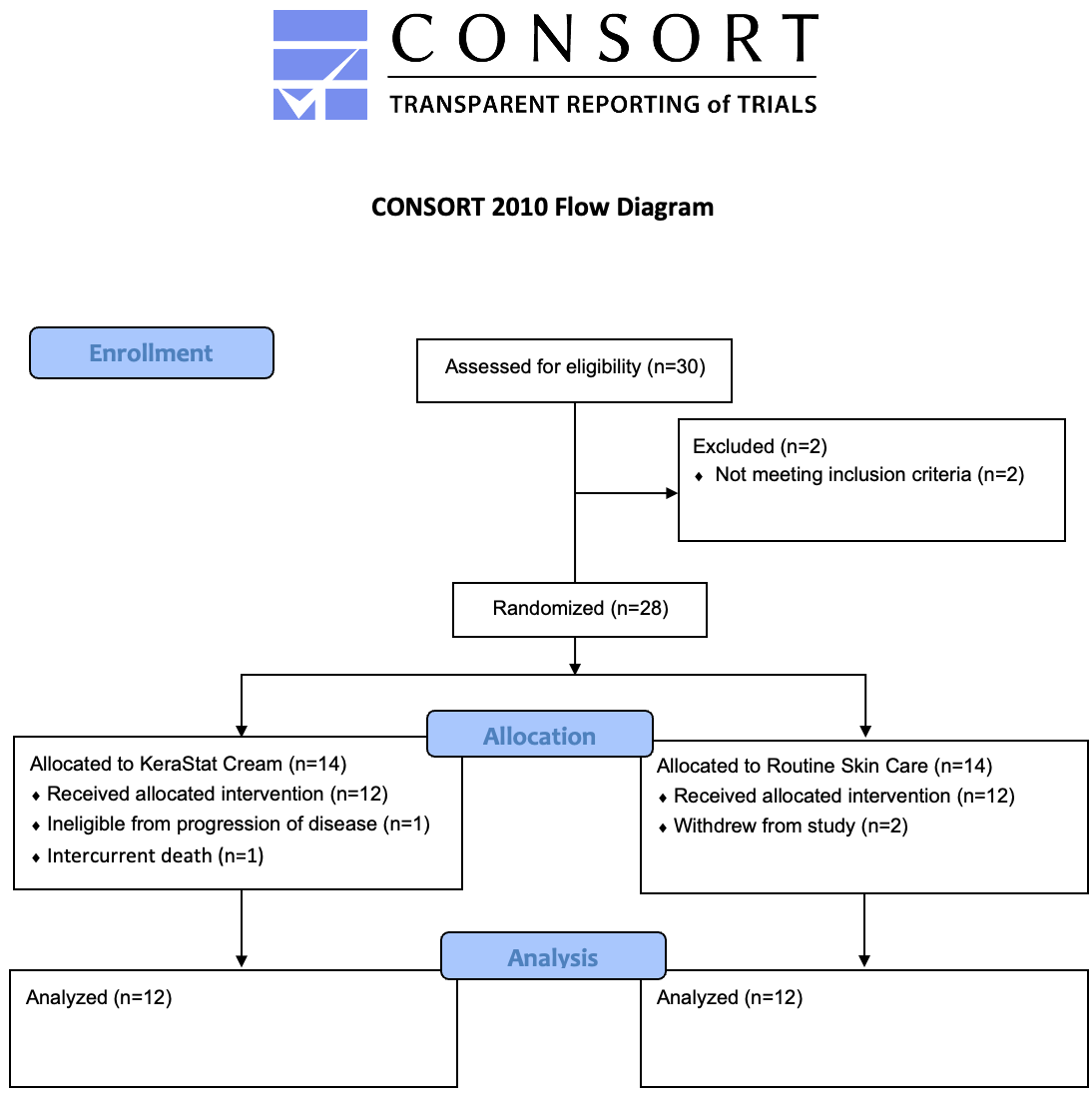 Supplemental Table 1: Options for topical agents utilized in the standard of care groupSupplemental Table 2: Agreement between the CTCAE and PRO-CTCAE measures of radiation dermatitis. Data are presented as count (percent of total).Petroleum-based ointments (Aquaphor®, Balmex®, EltaMD®)Eucerin®Lubriderm®Aveeno®Calendula-containing creams or gelsCetaphil®CeraVe®CTCAE Radiation Dermatitis GradePRO-CTCAE Radiation Skin Reaction GradePRO-CTCAE Radiation Skin Reaction GradePRO-CTCAE Radiation Skin Reaction GradePRO-CTCAE Radiation Skin Reaction GradePRO-CTCAE Radiation Skin Reaction GradePRO-CTCAE Radiation Skin Reaction GradeCTCAE Radiation Dermatitis Grade01234Total059 (33.3)13 (7.3)6 (3.4)1 (0.6)0 (0)79 (44.6)126 (14.7)22 (12.4)17 (9.6)2 (1.1)0 (0)67 (37.9)22 (1.1)8 (4.5)10 (5.7)4 (2.3)4 (2.3)28 (15.8)30 (0)0 (0)1 (0.6)1 (0.6)1 (0.6)3 (1.7)40 (0)0 (0)0 (0)0 (0)0 (0)0 (0)Total87 (49.1)43 (24.3)34 (19.2)8 (4.5)5 (2.8)177 (100)